Jurnal Ilmiah TEKNO(Civil Engineeering, Elektrical Engineeering and Industrial Engineeering)Vol. 16, No : 1, 2019 , ISSN: 1907-5243.Analisis Resiko Kerusakan Peralatan Pada Proses Welding dan Sandblasting Dengan Metode FMEAAndreas Hamonangan Nainggolan1, Renilaili2, Septa Hardini3Jurusan Teknik Industri, Universitas Bina Darma, Palembang, IndonesiaJalan Jenderal Ahmad Yani No.12, Palembang, IndonesiaE-mail : 1andreasnainggolan83@gmail.com, 2Renilaili@binadarma.ac.id, 3Septa.hardini@binadarma.ac.idAbstrak 	Perkembangan teknologi mengubah semua sistem dalam industri, baik industri jasa atau manufaktur. Dan manajemen risiko pada perusahaan merupakan suatu sistem pengelolahan resiko yang perlu diterapkan oleh organisasi secara komprehensif untuk tujuan meningkatkan nilai perusahaan sehingga memberikan manfaat bagi perusahaan dan masyarakat.Penelitian dilakukan di PT kencana dua prabu, dimana dalam proses kerja sandblasting dan welding terdapat kegagalan penggunaan alat yang mengakibatkan kerusakan pada alat yang digunakan  sehingga membuat para pekerja bekerja dengan tidak nyaman dan mengganggu  produktivitas. Untuk meminimalisasi resiko kegagalan dibutuhkan manajemen resiko yang tepat, salah satunya dengan analisis resiko kegagalan dengan metode Failure Mode and Effect Analysis, kemudian diteruskan dengan metode fault tree analysis. Sehingga nantinya akan didapatkan tujuan akhir dari penelitian yaitu untuk mengurangi  resiko kegagalan atau kerusakan penggunaan peralatan sandblasting dan welding guna menjaga produkstivitas kerja. Data acuan  penelitian yaitu data dokumentasi dan observasi atau pengamatan secara langsung terhadap teknisi dan pekerja yang menggunakan alat atau mesin pada  proses welding dan sandblasting. Hasil penelitian didapatkan nilai risk priority number tertinggi disertai solusi terbaik untuk meminimalisasi resiko kegagalan terdapat pada component instrument kompresor dan mesin las yang menjadi prioritas perbaikan Kata Kunci :	failure mode and effect analysis, fault tree analysis, risk priority numberAbstract Technological developments change all systems in the industry, both the service industry or manufacturing. And risk management in companies is a risk management system that needs to be implemented by the organization comprehensively for the purpose of increasing the value of the company so that it provides benefits for the company and the community. resulting in damage to the equipment used so that makes workers work with discomfort and disrupt productivity. To minimize the risk of failure, proper risk management is needed, one of them is failure risk analysis using the Failure Mode and Effect Analysis method, then proceed with the fault tree analysis method. So that later the final goal of the research will be obtained, namely to reduce the risk of failure or damage to the use of sandblasting and welding equipment in order to maintain work productivity. Research reference data is documentation data and direct observation of technicians and workers who use tools or machines in the welding and sandblasting process. The results obtained the highest value of the risk priority number along with the best solution to minimize the risk of failure contained in the compressor instrument components and welding machines which are the priority of repairs.Key words :	failure mode and effect analysis, fault tree analysis, risk priority numberPENDAHULUAN	Perkembangan teknologi di era globalisasi saat ini telah banyak mengubah semua sistem dalam sebuah perusahaan, baik perusahaan jasa atau perusahaan manufaktur. Dalam setiap perusahaan dituntut untuk selalu terpacu meningkatkan kinerjanya secara terus-menerus dalam menghadapi persaingan di pasar global. Dan untuk menciptakan perusahaan yang maju maka perusahaan harus dapat menjalankan sebuah sistem yang tepat. Sistem yang tepat dilakukan untuk meminimalkan akan terjadinya risiko karena setiap organisasi perusahaan pasti memiliki risiko. Hanafi (2006: 18) mendefinisikan manajemen risiko pada organisasi adalah suatu sistem pengelolaan risiko yang dihadapi oleh organisasi secara komprehensif untuk tujuan meningkatkan nilai perusahaan. menurut Vaughan (1997: 9), ketidakpastian merupakan suatu kondisi pikiran yang dipenuhi keraguan. Oleh sebab itu manajemen risiko dilakukan oleh perusahaan demi mewujudkan proses bisnis yang optimal sehingga memberikan manfaat bagi perusahaan dan masyarakat.PT Kencana Dua Prabu yang merupakan perusahaan yang bergerak di bidang jasa konstruksi dimana beberapa jasa konstruksi yang ditawarkan yaitu jasa survey lapangan, pengadaan material pembuatan tanki- tanki minyak, pembersihan tanki, pekerjaan pengecoran, pekerjaan pengecatan dan lain-lain. Adapun waktu yang diperlukan untuk menyelesaikan proses perbaikan tangki sekitar 2 (dua) sampai 3 (tiga) bulan.Di PT kencana dua prabu sedang berlangsung proyek konstruksi perbaikan tangki minyak di PT Pertamina Adera. Berdasarkan data dokumentasi pengerjaan tangki dari tahun 2016-2018 yang di miliki PT Kencana Dua Prabu, terdapat 2  proses penting yang dilakukan pekerja dalam pengerjaan perbaikan tangki minyak di PT Pertamina Adera, yaitu proses sandblasting dan welding, ketiga proses ini dijalankan atau dilakukan dengan penggunaan alat kerja. Dimana proses  sandblasting menggunakan mesin sandblasting dan welding menggunakan mesin las.Kegagalan penggunaan alat atau kerusakan pada alat yang digunakan  membuat para pekerja bekerja dengan tidak nyaman dan mengganggu  produktivitas kinerja karyawan dan menyebabkan kerugian perusahaan berdasarkan wawancara yang dilakukan kepada para karyawan dan supervisor workshop , dan hal ini perlu dilakukan perbaikan dengan cepat. Untuk itu perlu dilakukan manajemen resiko probabilistik terhadap kerusakan peralatan yang digunakan dalam kedua proses tersebut, sehingga nantinya dengan hasil manajemen resiko probabilistik terhadap kerusakan peralatan dapat menemukan cara pengelolaan resiko yang tepat yang akan menciptakan pola pemeliharaan prediktif pada penggunaan alat proses sandblasting dan welding, yang akhirnya mengurangi kegagalan atau kerusakan peralatan tersebut. Manajemen probabilistic kerusakan alat dapat dilakukan, salah satunya dengan metode Failure Mode and Effect Analysis (FMEA). Alasan pemilihan metode ini adalah FMEA merupakan suatu metode  yang mengidentifikasi mode-mode  dari penyebab kegagalan yang ditimbulkan oleh setiap komponen terhadap suatu sistem, akibat dan nilai Risk Priority Number (RPN) dari kegagalanMetode FMEA juga merupakan metode pendekatan kualitatif yang menerapkan suatu metode pertabelan yang dapat mempermudah peneliti dalam menganalisa data kegagalan yang nanti bisa untuk acuan dalam melakukan tindakan pencegahan sebelum terjadinya masalah, mendata alat yang terjadi kegagalan dan tingkat keandalannya.Dalam metode FMEA dilakukan perhitungan RPN untuk menentukan tingkat resiko kegagalan tertinggi, dengan menghubungkan tiga kriteria yaitu severity (keparahan), occurrence (kejadian), dan detection (deteksi). Semakin tinggi nilai RPN maka akan semakin rendah tingkat keandalan komponen suatu sistem.Berdasarkan Latar Belakang Tersebut, Penulis akan melakukan Penelitian dengan judul“Analisis Resiko Kerusakan Peralatan pada Proses Welding dan Sandblasting dengan menggunakan Metode FMEA di PT Kencana Dua Prabu”. (Studi Kasus Pada PT Kencana Dua Prabu).Berdasarkan latar belakang dan perumusan masalah yang telah diuraikan, maka tujuan yang ingin dicapai dalam penelitian ini yaitu untuk mengurangi  resiko kegagalan atau kerusakan penggunaan peralatan sandblasting dan welding guna menjaga produkstivitas kerja di PT Kencana Dua PrabuMETODEMetode yaitu tahapan yang digunakan dalam sebuah penelitian untuk mengolah dan memecahkan masalah dalam sebuah penelitian, sehingga didapat sebuah hasil akhir penelitian berupa sebuah solusi atau nilai yang diharapkan untuk menjawab tujuan penelitian.Metodologi PenelitianMetode pengolahan terhadap data yang telah dikumpulkan dari analisis kerusakan alat atau mesin proses welding dan sandblasting diolah menggunakan metode failure mode and effect analysis dengan proses di dalamnya yaitu, identifikasi dan analisis probabilistik resiko kerusakan alat, dengan metode FMEAmenghitung nilai Risk Priority Number (RPN) yang berfungsi sebagai  indikator tingkat kekritisan untuk menentukan tindakan koreksi yang sesuai dengan mode kegagalan.menentukan dan memilih langkah prediktif, agar pemeliharaan peralatan dapat terencana, sehingga mengurangi probabilistik resiko kegagalan atau kerusakan peralatan.HASIL DAN PEMBAHASANAdapun data-data yang diperoleh dari penelitian ini adalah data primer dan sekunder,sumber data primer yang digunakan dalam penelitian ini adalah data observasi langsung dan dokumentasi.Teknik Dokumentasi yaitu pengambilan data yang diambil dari data yang sudah ada atau data historis perusahaan. Data yang harus diperoleh dari dokumentasi PT Kencana Dua Prabu  yaitu:data  gangguan instrumentasi mesin sandblasting dan welding selama tahun 2017data yang berkaitan dengan mesin sandblasting dan welding mengenai sistem kerja mesin, instrumentasi dan pengukuranData sekunder adalah data yang sudah tersedia dan dikumpulkan oleh pihak lain (Sanusi, 2011). Adapun sumber data sekunder yang digunakan dalam penelitian ini diperoleh melalui Studi pustaka, yakni penulis melakukan pencarian data yang mendukung penelitian dari buku, jurnal jurnal, literature, internet dan referensi yang relevan mengenai masalah Analisis Resiko Kerusakan Peralatan pada Proses Welding dan Sandblasting dengan menggunakan Metode FMEA.Berikut data hasil penelitian yang dikumpulkan dari PT Kencana Dua Prabu.  Data Kegagalan Penggunaan Alat Sandblasting, Tahun 2017-2018
Tabel 4.1 Data Kegagalan Penggunaan Alat Sandblasting, Tahun 2017-2018      Sumber data : Divisi K3, PT Kencana Dua Prabu, 2017-2018Data Kegagalan Penggunaan Alat Welding, Tahun 2017-2018Tabel 4.3 Data Kegagalan Penggunaan Alat Welding, Tahun 2017-2018      Sumber data : Divisi K3, PT Kencana Dua Prabu, 2017-2018FMEA Pada Kegagalan Penggunaan Alat SandblastingAnalisa FMEA dilakukan untuk menentukan nilai severity (SEV), occurrence (OCC), detection dan nilai risk priority number (RPN)  dari kegagalan penggunaan alat sandblasting. Adapun hasil analisa yaitu sebagai berikut :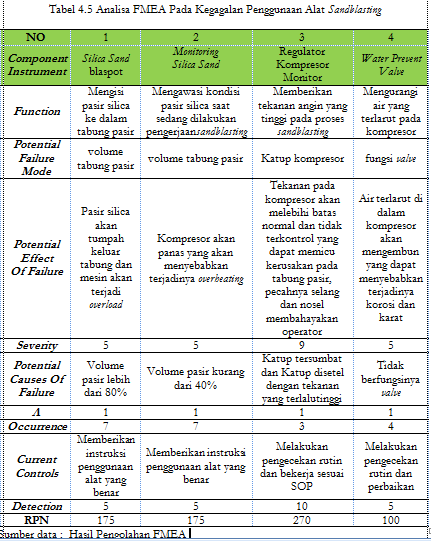 FMEA Pada Kegagalan Penggunaan Alat WeldingAnalisa FMEA dilakukan untuk menentukan nilai severity (SEV), occurrence (OCC), detection dan nilai risk priority number (RPN)  dari kegagalan penggunaan alat welding. Adapun hasil analisa yaitu sebagai berikut 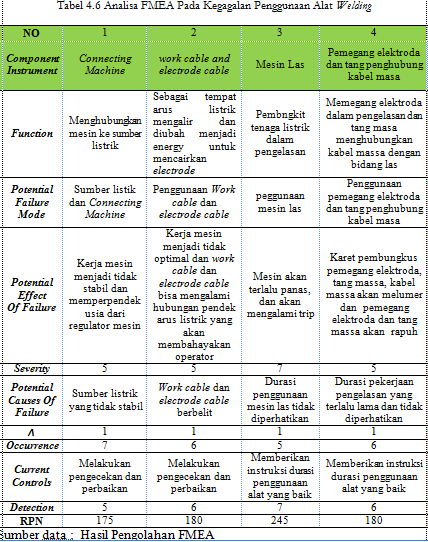 Maka dapat diketahui nilai RPN tertinggi dari masing-masing komponen instrument dari masing-masing proses sebagai berikut :Tabel 4.7 RPN Komponen Instrumen Proses Sandblasting. Sumber data :  Hasil Pengolahan FMEATabel 4.8 RPN Komponen Instrumen Proses Welding. Sumber data :  Hasil Pengolahan FMEA Nilai RPN tertinggi terhadap kegagalan penggunaan alat proses sandblasting terdapat pada component instrument kompresor.Dan nilai RPN tertinggi terhadap kegagalan penggunaan alat proses welding terdapat pada component instrument mesin las.Analisis Penyebab Kegagalan Alat  Menggunakan Fault Tree Analysis dan Diagram FishboneProses Sandblasting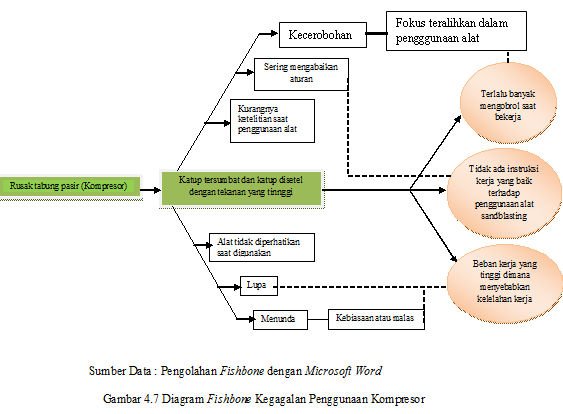 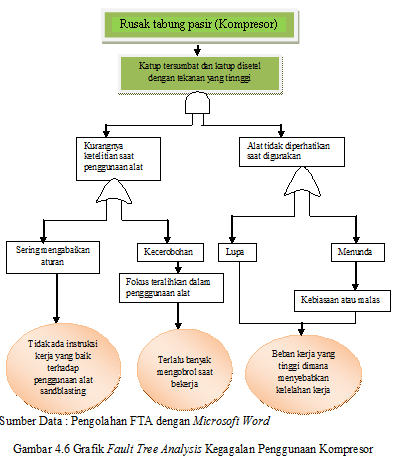 Proses Welding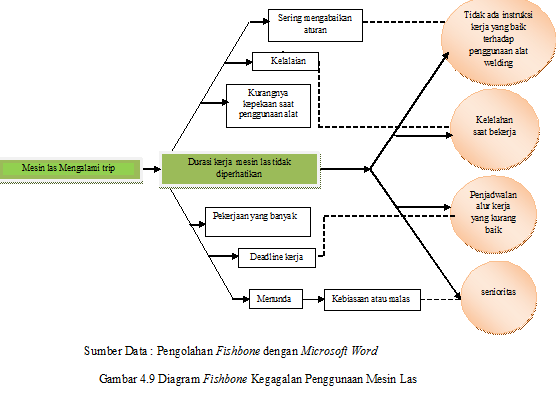 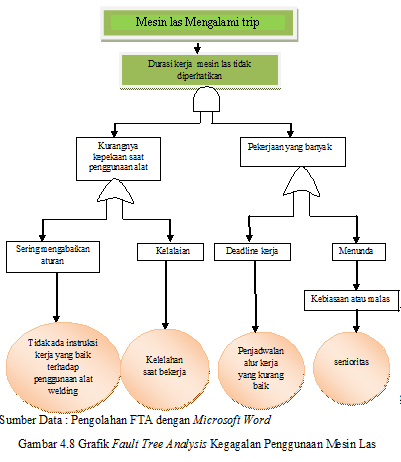 Analisis HasilAnalisa hasil penelitian merupakan tahapan selanjutnya yang harus dilkakukan setelah melakukan pengolahan data. Adapun hasil analisis yaitu sebagai berikut :Dari hasil pengolahan metode Failure Mode And Effect Anlysis (FMEA) terhadap kegagalan pengguanaan alat proses sandblasting dan welding pada Tabel 4.5 dan Tabel 4.6, terdapat 4 gangguan untuk masing proses kerja dengan RPN total dari alat instrumentasi  sandblasting sebesar 720 dan RPN total dari alat instrumentasi welding sebesar 780. Nilai RPN tertinggi terhadap kegagalan penggunaan alat proses sandblasting terdapat pada component instrument regulator monitor kompresor. Dimana nilai RPN regulator monitor kompresor melewati nilai batasan dan berarti memerlukan prioritas perbaikanDan nilai RPN tertinggi terhadap kegagalan penggunaan alat proses welding terdapat pada component instrument mesin las. Dimana nilai RPN mesin las juga melewati nilai batasan dan berarti memerlukan prioritas perbaikanDari diagram Kegagalan Penggunaan Instrumentasi pada proses sandblasting dan welding terdapat nilai kegagalan atau nilai RPN paling tinggi untuk masing-masing proses, maka alat instrumentasi dengan nilai RPN paling tinggi memerlukan prioritas perbaikanUntuk menemukan solusi  perbaikan guna meminimasi kegagalan penggunaan alat, dari proses sandblasting dan welding diperlukan analisis dengan metode fault tree analysis, dengan hasil basic event penyebab kegagalan penggunaan alat, dari proses sandblasting dan welding yaitu sebagai berikut.Tabel 4.11 Nilai Basic Event dari Metode Fault Tree AnalysisSumber data :  Hasil Pengolahan Fault Tree AnalysisMaka solusi perbaikan guna meminimasi kegagalan penggunaan alat dari hasil analisis fault tree analysis yaitu sebagai berikut :Tabel 4.12 Nilai Basic Event dan Solusi Perbaikan Kegagalan Penggunaan Instrumentasi Proses Sandblasting dan WeldingSumber data :  Hasil Pengolahan Fault Tree AnalysisKESIMPULANDari penelitian yang telah dilakukan didapatkan hasil kesimpulan bahwa,Dari data potensi kegagalan penggunaan alat, nilai RPN tertinggi terhadap kegagalan penggunaan alat yang mengakibatkan kerusakan alat yang digunakan pada proses sandblasting terdapat pada component instrument kompresor, proses welding terdapat pada component instrument mesin las. Nilai RPN yang tinggi memerlukan prioritas perbaikan, Solusi perbaikan terhadap kegagalan penggunaan alat yang mengakibatkan kerusakan alat didapat dari analisis metode fault tree analysis melalui nilai basic event yaitu sebagai berikut : Perusahaan melakukan instruksi kerja yang baik terhadap penggunaan alat sandblasting sesuai SOP dan selalu melakukan pengecekan alatFokus dan mengobrol hanya bila dibutuhkan saat bekerja.Perusahaan harus mengkaji ulang penjadwalan proses kerja agar pekerjaan tidak menjadi deadlinePerusahaan harus menekankan kepada pekerja  penggunaan waktu istirahat harus secara maksimal dan mungkin  menambah waktu istirahat agar lebih lama, guna mengurangi kelelahan kerja.Jurnal Ilmiah TEKNO(Civil Engineeering, Elektrical Engineeering and Industrial Engineeering)Vol. 16, No : 1, 2019 , ISSN: 1907-5243.DAFTAR RUJUKAN[1] Anonymous. 1992. Failure Mode and Effects Analysis (FMEA): A Guide for Continuous Improvement for the Semiconductor Equipment Industry. International Sematec.
[2] Gaspersz,Vincent. 1998. Producation Planning And Inventory Control. Jakarta: Gramedia Pustaka Utama.
[3] Hery, Ade Sumantri, 2013, Analisis Terhadap Keandalan Instrumentasi Kompreor Udara Menggunakan Metode FMEA di Pertamina Persero Unit II Dumai, Fakultas Sains dan Teknologi, Universitas Negri Sultan Syarif Kasim Riau.
[4] Kurniawan, Isadli, 2007, Analisis Resiko Kerusakan Peralatan dengan Metode Probabilistik FMEA pada Industri Minyak dan Gas, Jurnal Jurusan Teknik Industri, Institut Teknologi SepuluhNovember.
[5] Kusma, Yuriadi. Pusat Pengenbangan Bahan Ajar-UMB: Failure Modes And Effects Analysis (FMEA)”. [Online]. Available: http//www.kk.mercubuana.ac.id/files. [Diakses 2 Desember2018].
[6] Lange, Kevin A., dkk. 2003. Potential Failure Mode and Effects Analysis (FMEA) Reference Manual. DailerChryslerCorporation.
[7] Maghribi, Farli. 2011. Indifikasi faktor-faktor kecacatan produk dengan menggunakan metode Fault Tree Analysis (FTA). Skripsi Universitas Binadarma. Palembang.
[8] Manullang, Herlon, 2015, “Analisis Penyebab Kecelakaan kerja dengan Menggunakan Metode Fault Tree Analysis”, Jurnal Teknik Industri Universitas Bina Darma, Palembang.
[9] Pandapotan, Haryanto Pasaribu, 2016, “Metode Failure Mode And Effect Analysis (Fmea) dan Fault Tree Analysis untuk Mengidentifikasi Potensi dan Penyebab Kecelakaan Kerja Pada Proyek Gedung”, Jurnal Teknik Sipil Universitas Atma Jaya Yogyakarta.
[10]R.E. McDermott, R.J Mikulak, and M.R. Beauregard. 2009. The basics of FMEA 2nd Edition. New York: Taylor and Francis Group.
NOComponentInstrumentFunctionPotentialFailure ModePotential EffectOf Failure1Silica Sand blaspotMengisi pasir silica ke dalam tabung pasirPasir lebih dari 80% volume tabung pasirPasir silica akan tumpah keluar tabung dan mesin akan terjadi overload2Monitoring Silica SandMengawasi kondisi pasir silica saat sedang dilakukan pengerjaansandblastingPasir kurang dari 40%volume tabung pasirKompresor akan panas yang akan menyebabkan terjadinya overheatingTabel 4.1 Lanjutan Data Kegagalan Penggunaan Alat Sandblasting, Tahun 2017-2018Tabel 4.1 Lanjutan Data Kegagalan Penggunaan Alat Sandblasting, Tahun 2017-2018Tabel 4.1 Lanjutan Data Kegagalan Penggunaan Alat Sandblasting, Tahun 2017-2018Tabel 4.1 Lanjutan Data Kegagalan Penggunaan Alat Sandblasting, Tahun 2017-2018Tabel 4.1 Lanjutan Data Kegagalan Penggunaan Alat Sandblasting, Tahun 2017-2018NOComponentInstrumentFunctionPotentialFailure ModePotential EffectOf Failure3RegulatorKompresor MonitorMemberikan tekanan angin yang  pada proses sandblastingKatup tersumbat dan Katup disetel dengan tekanan yang terlalutinggiTekanan pada kompresor akan melebihi batas normal dan tidak terkontrol yang dapat memicu kerusakan pada tabung pasir, pecahnya selang dan nosel  membahayakan operator4Water Prevent ValveMengurangi air yang terlarutpada kompresorTidak berfungsinya valveAir terlarut di dalam kompresor akan mengembun yang dapat menyebabkan terjadinya korosi dan karatNOComponentInstrumentFunctionPotentialFailure ModePotential EffectOf Failure1Connecting MachineMenghubungkan mesin ke sumber listrikSumber listik tidak stabilKerja mesin menjadi tidak stabil dan memperpendek usia dari regulator mesin2work cable and electrode cableSebagai tempat arus listrik mengalir dan diubah menjadi energy untuk mencairkan electrodeWork cable dan electrode cable saling berbelitKerja mesin menjadi tidak optimal dan work cable dan electrode cable bisa mengalami hubungan pendek arus listrik yang akan membahayakan operator3Mesin LasPembngkit tenaga listrik dalam pengelasanDurasi peggunaan mesin las yang tidak diperhatikanMesin akan terlalu panas, akan mengurangi umur mesin4Pemegang elektroda dan tang penghubung kabel masaMemegang elektroda dalam pengelasan dan tang masa menghubungkan kabel massa dengan bidang lasDurasi pekerjaan pengelasan yang terlalu lama dan tidak diperhatikanKaret pembungkus pemegang elektroda, tang massa, kabel massa akan melumer dan kabel, pemegang elektroda dan tang massa akan cepat rapuhNOComponent InstrumentNila RPN1Fill Silica Sand blaspot 1752Monitor Silica Sand1753Regulator Kompresor Monitor2704Water Prevent Valve100Total RPNTotal RPN720NOComponent InstrumentNila RPN1Connecting Machine1752Work cable and electrode cable1803Mesin las2454Pemegang elektroda dan tang penghubung kabel masa180Total RPNTotal RPN780Basic Event Kegagalan Penggunaan Kompresor Proses sandblastingTidak ada instruksi kerja yang baik terhadap penggunaan alat sandblastingTerlalu banyak mengobrol saat bekerjaBebab kerja yang tinggi dimana menyebabkan kelelahan kerjaBasic Event Kegagalan Penggunaan Mesin las Proses WeldingTidak ada instruksi kerja yang baik terhadap penggunaan alat weldingKelelahan saat bekerjaPenjadwalan proses kerja yang kurang baikSenioritasBasic EventSolusi  Perbaikan Guna Meminimasi Kegagalan Penggunaan AlatKegagalan Penggunaan Kompresor Proses Sandblasting Kegagalan Penggunaan Kompresor Proses sandblastingTidak ada instruksi kerja yang baik terhadap penggunaan alat sandblastingPerusahaan melakukan instruksi kerja yang baik terhadap penggunaan alat sandblasting sesuai SOP Terlalu banyak mengobrol saat bekerjaFokus dan mengobrol hanya bila dibutuhkan dan harus hal yang penting dan menyangkut masalah kerja Bebab kerja yang tinggi dimana menyebabkan kelelahan kerjaPerusahaan harus menekankan kepada pekerja  penggunaan waktu istirahat harus secara maksimal dan mungkin  menambah waktu istirahat agar lebih lama, guna mengurangi kelelahan kerja.Mesin harus selalu dilakukan pengecekan saat digunakanMesin harus selalu dilakukan pengecekan saat digunakanBasic Event Kegagalan Penggunaan Mesin Las Proses WeldingKegagalan Penggunaan mesin las Proses WeldingTidak ada instruksi kerja yang baik terhadap penggunaan alat weldingPerusahaan melakukan instruksi kerja yang baik terhadap penggunaan alat welding sesuai SOPKelelahan saat bekerjaFokus dan tidak banyak mengobrol saat bekerjaPenjadwalan proses kerja yang kurang baikPerusahaan harus mengkaji ulang penjadwalan proses kerja agar pekerjaan tidak menjadi deadlineSenioritasMenekankan kepada pekerja yang senior agar semakin senior atau berpengalaman harus tetap bekerja sesuia dengan SOP dan tetap harus bekerja dengan giat dan penuh ketelitian.Mesin harus selalu dilakukan pengecekan saat digunakanMesin harus selalu dilakukan pengecekan saat digunakan